North Atlantic Treaty Organization – Placard YMission statement:“We want to be sure that we can walk around freely in a safe and secure environment. Security in all areas of everyday life is key to our well-being but it cannot be taken for granted.Member countries:Belgium, Canada, Denmark, France, Iceland, Italy, Luxembourg, the Netherlands, Norway, Portugal, the United Kingdom, the United Sates, Greece, Turkey, Germany, Spain, Czech Republic, Hungary, Poland, Bulgaria, Estonia, Latvia, Lithuania, Romania, Slovakia, Slovenia, Albania, and Croatia.Cold hard facts:Treaty first signed on April 4th, 1949All member countries contribute forces and equipment which compose the military forces of this organizationThe two official languages are English & FrenchThe costs of NATO are payed by the member countries on a basis of two things: one, civil and two, militaryNATO and Russia made an agreement to work together instead of against each other  in 1997, and that partnership was further strengthened in May of 2002 (nato.int, 2012)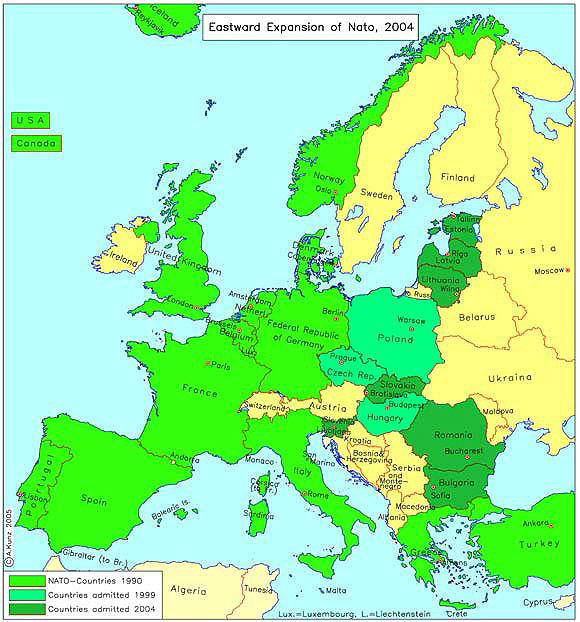 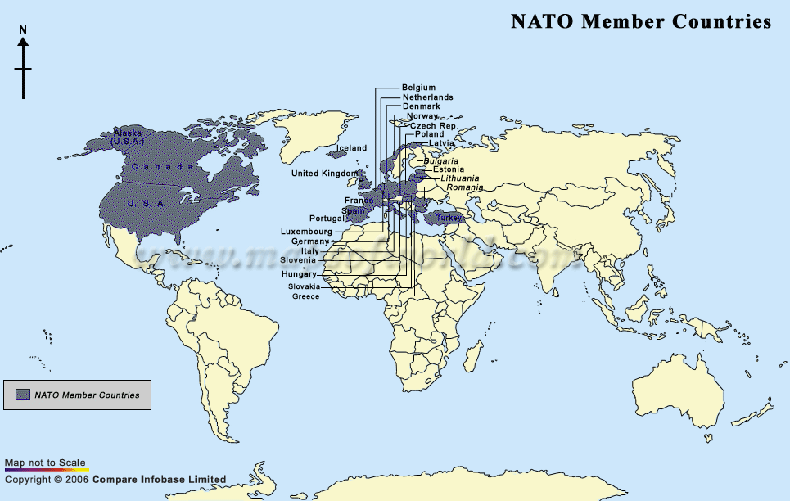 